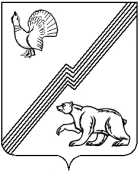 АДМИНИСТРАЦИЯ ГОРОДА ЮГОРСКАХанты-Мансийского автономного округа - ЮгрыПОСТАНОВЛЕНИЕот 15 ноября 2021 года 								      № 2167-пО внесении изменений в постановление администрации города Югорскаот 30.10.2018 № 2998 «О муниципальнойпрограмме города Югорска «Развитие гражданского общества, реализация государственной национальной политики и профилактика экстремизма»В соответствии с постановлением администрации города Югорска                   от 03.11.2021 № 2096-п «О порядке принятия решения о разработке муниципальных программ города Югорска, их формирования, утверждения и реализации»:1. Внести в постановление администрации города Югорска                                 от 30.10.2018 № 2998 «О муниципальной программе города Югорска «Развитие гражданского общества, реализация государственной национальной политики и профилактика экстремизма» (с изменениями                         от 29.04.2019 № 880, от 10.10.2019 № 2178, от 18.12.2019 № 2725,                            от 24.12.2019 № 2775, от 09.04.2020 № 542, от 04.06.2020 № 729,                               от 28.09.2020 № 1392, от 21.12.2020 № 1920, от 21.12.2020 № 1921,                                  от 22.06.2021 № 1121-п, от 24.09.2021 № 1781-п) следующие изменения:1.1. В преамбуле слова «от 01.11.2019 № 2359 «О модельной муниципальной программе города Югорска, порядке принятия решения                                                                                                                    о разработке муниципальных программ города Югорска, их формирования, утверждения и реализации в соответствии с национальными целями развития» заменить словами «от 03.11.2021 № 2096-п «О порядке принятия решения о разработке муниципальных программ города Югорска, их формирования, утверждения и реализации».1.2. Приложение изложить в новой редакции (приложение). 2. Опубликовать постановление в официальном печатном издании города Югорска, разместить на официальном сайте органов местного самоуправления города Югорска и в государственной автоматизированной системе «Управление».3. Настоящее постановление вступает в силу после его официального опубликования, но не ранее 01.01.2022.4. Контроль за выполнением постановления возложить на начальника управления внутренней политики и общественных связей А.Н. Шибанова.Исполняющий обязанностиглавы города Югорска                            		                          Д.А. КрыловПриложениек постановлениюадминистрации города Югорскаот 15 ноября 2021 года № 2167-пПриложениек постановлениюадминистрации города Югорскаот 30 октября 2018 года № 2998Муниципальная программа города Югорска«Развитие гражданского общества, реализация государственной национальной политики и профилактика экстремизма»(далее – муниципальная программа)Паспорт муниципальной программыРаздел 1. Характеристика структурных элементов (основных мероприятий) муниципальной программы1.1. Реализация поставленных целей и решение задач муниципальной программы планируется через проведение комплекса технических, организационно-управленческих мероприятий.1.2. В соответствии с подпрограммой 1 «Информационное сопровождение деятельности органов местного самоуправления» для обеспечения информационной открытости реализуются основные мероприятия:Основное мероприятие 1.1 «Освещение деятельности органов местного самоуправления, социально-экономического развития города Югорска в средствах массовой информации  и иными способами» предусматривает:- заключение муниципальных контрактов на оказание услуг по освещению деятельности органов местного самоуправления в телевизионном эфире, в печатных СМИ, по опубликованию информации на ресурсах информационно-телекоммуникационной сети «Интернет» (далее – сеть «Интернет»);- заключение соглашения о предоставлении субсидии из бюджета города Югорска в целях финансового обеспечения затрат в связи с опубликованием муниципальных правовых актов и иной официальной информации города Югорска.Основное мероприятие 1.2 «Мониторинг информационного сопровождения деятельности органов местного самоуправления, социально-экономического развития города Югорска» предусматривает:- заключение муниципального контракта на оказание услуг по мониторингу и анализу информации о деятельности органов местного самоуправления города Югорска, размещенной  в сети «Интернет».- заключение муниципальных контрактов на оказание услуг, способствующих обеспечить представительство органов местного самоуправления муниципального образования город Югорск на ресурсах сети «Интернет».1.3. В соответствии с подпрограммой 2 «Поддержка социально ориентированных некоммерческих организаций» для обеспечения открытой и конкурентной системы поддержки социально ориентированных некоммерческих организаций и создания условий для развития форм непосредственного осуществления населением местного самоуправления и участия населения в осуществлении местного самоуправления реализуются основные мероприятия:Основное мероприятие 2.1 «Организация и проведение конкурса среди некоммерческих организаций города Югорска с целью предоставления финансовой поддержки для реализации программ» предусматривает предоставление субсидий некоммерческим организациям на конкурсной основе.Основное мероприятие 2.2 «Развитие форм непосредственного осуществления населением местного самоуправления и участия населения в осуществлении местного самоуправления в городе Югорске» предусматривает:- заключение муниципальных контрактов на приобретение товаров (оказание услуг), способствующих осуществлению и развитию форм непосредственного осуществления населением местного самоуправления и участия населения в осуществлении местного самоуправления (в том числе на условиях софинансирования из бюджета Ханты-Мансийского автономного округа – Югры);- осуществление форм финансовой поддержки деятельности организаций территориального общественного самоуправления в порядке, утвержденном муниципальным правовым актом.Основное мероприятие 2.3 «Оказание финансовой поддержки социально ориентированным некоммерческим организациям, зарегистрированным и действующим на территории города Югорска, не являющимися государственными (муниципальными) учреждениями» предусматривает предоставление целевых субсидий некоммерческим организациям, зарегистрированным и действующим на территории города Югорска в соответствии с порядками о предоставлении целевых субсидий, утвержденными муниципальными правовыми актами.1.4. В соответствии с подпрограммой 3 «Укрепление межнационального  и межконфессионального согласия, поддержка культуры народов, проживающих на территории города Югорска, профилактика экстремизма» для формирования общероссийского гражданского самосознания, обеспечения социальной и культурной адаптации мигрантов, профилактики межэтнических и межконфессиональных конфликтов, проявлений экстремизма и противодействия его идеологии, а также сохранения и развития самобытной культуры российского казачества и повышение его роли в воспитании подрастающего поколения в духе патриотизма реализуются основные мероприятия:Основное мероприятие 3.1 «Организация мероприятий по изучению культурного наследия народов России и мира в образовательных организациях города» предполагает организацию познавательных командных игр и квестов, направленных на повышение уровня знаний детей и подростков о культуре и традициях народов России и мира. Мероприятие позволит расширить кругозор участников, узнать о культурном и языковом многообразии народов, населяющих Ханты-Мансийский автономный округ – Югру и город Югорск.Основное мероприятие 3.2 «Развитие потенциала молодежи и его использование в интересах укрепления единства российской нации и профилактики экстремизма» предусматривает проведение тематических акций, конкурсов и фестивалей с участием старшеклассников, студентов и работающей молодежи в возрасте от 14 до 23 лет, в том числе состоящих на профилактическом учете и (или) находящихся под административным надзором в правоохранительных органах в связи с причастностью к совершению правонарушений в сфере общественной безопасности, формирующих терпимость к представителям других национальностей, негативное отношение к экстремистским проявлениям и ксенофобии среди молодежи. Совместные молодежные акции будут способствовать укреплению межнационального сотрудничества.Основное мероприятие 3.3 «Организация мероприятий, направленных на укрепление межнационального мира и согласия, сохранение культуры проживающих в городе Югорске этносов» включает в себя выпуск электронного издания на 5 языках «Виртуальное путешествие по учреждениям культуры города Югорска» и цикл презентаций с участием общественных организаций города Югорска, созданных по национальному признаку. Издание позволит обогатить позитивный опыт межконфессионального и межкультурного взаимодействия народов, проживающих на территории города Югорска. Основное мероприятие 3.4 «Сохранение и популяризация самобытной казачьей культуры, обеспечение участия казачьего общества станица «Югорская» в воспитании идей национального единства и патриотизма» предполагает ознакомление жителей города Югорска   с деятельностью казачьего общества «Станица Югорская», традиционной казачьей культурой и традициями. Проведение праздника традиционной культуры казачества в рамках Дня России направлено на популяризацию казачьей культуры в городе Югорске, воспитание патриотических качеств. Основное мероприятие 3.5 «Организация спортивно-массовых мероприятий, способствующих укреплению межнациональной солидарности, в том числе социальной адаптации и интеграции мигрантов» предполагает проведение спортивных состязаний, турниров, кубков и др. видов соревнований с участием представителей национальных диаспор (азербайджанской, белорусской, киргизской, таджикской, узбекской), а также национальных общин марийцев, дагестанцев,  коренных малочисленных народов севера, татар, башкир и других народов, проживающих на территории города Югорска; организация информационно-разъяснительной работы по укреплению межнациональной солидарности и профилактике экстремизма с воспитанниками и тренерско-преподавательским составом спортивных клубов и клубов по месту жительства, развивающих в числе видов спорта различные виды единоборств. Мероприятие направлено на формирование здорового соревновательного духа, равноправного диалога культур. Основное мероприятие 3.6 «Организация просветительских мероприятий, информационное сопровождение деятельности по реализации государственной национальной политики» предполагает издание печатной продукции и изготовление социальных роликов просветительского характера, направленных на противодействие идеологии терроризма и экстремизма, гармонизацию межэтнических и межконфессиональных отношений; систематическое размещение в социальных сетях, блогах, популярных общедоступных интернет-порталах информационных материалов об исторических примерах дружбы и сотрудничества народов России, выдающихся деятелях разных национальностей; проведение во взаимодействии с правоохранительными органами мониторинга миграционной ситуации на территории города Югорска с целью профилактики формирования этнических анклавов, социальной исключенности отдельных групп граждан.Основные мероприятия  муниципальной программы указаны в таблице 2.Раздел 2. Механизм реализации структурных элементов (основных мероприятий) муниципальной программы2.1. Ответственным исполнителем муниципальной программы является управление внутренней политики и общественных связей администрации города Югорска (далее – ответственный исполнитель).Ответственный исполнитель осуществляет управление реализацией муниципальной программы, обладает правом вносить предложения об изменении объемов финансовых средств, направляемых на реализацию подпрограмм и на решение отдельных задач муниципальной программы.2.2. Механизмом реализации муниципальной программы является комплекс мер, направленных на эффективное исполнение программы, которое осуществляется посредством:- разработки проектов муниципальных правовых актов, необходимых для выполнения муниципальной программы (подпрограммы);- взаимодействия с Департаментом внутренней политики Ханты-Мансийского автономного округа – Югры, Департаментом общественных и внешних связей  Ханты-Мансийского автономного округа – Югры и другими исполнительными органами государственной власти Ханты-Мансийского автономного округа - Югры, органами местного самоуправления муниципальных образований Ханты-Мансийского автономного                           округа – Югры, государственными учреждениями Ханты-Мансийского автономного округа – Югры и муниципальными учреждениями и предприятиями города Югорска, коммерческими и некоммерческими организациями по вопросам, относящимся к основным задачам ответственного исполнителя;- уточнения объёмов финансирования по программным мероприятиям на очередной финансовый год и плановый период в соответствии с мониторингом фактически достигнутых результатов путём сопоставления их с целевыми показателями реализации программы;- эффективного использования средств, выделенных на реализацию программы;- предоставления субсидии из местного бюджета некоммерческим организациям города Югорска;- заключения муниципальных контрактов (договоров) на выполнение работ, закупку и поставку продукции, оказание услуг в соответствии с законодательством Российской Федерации;- заключения соглашения с Департаментом внутренней политики Ханты-Мансийского автономного округа – Югры о предоставлении субсидии на реализацию мероприятий;- формирование отчетности о ходе реализации муниципальной программы;- информирования общественности о ходе и результатах реализации программы, финансировании программных мероприятий, в том числе о механизмах реализации отдельных мероприятий программы.2.3. Оценка исполнения мероприятий основана на мониторинге целевых показателей муниципальной программы и результатов ее реализации путем сопоставления фактически достигнутых целевых показателей с плановыми показателями, установленными при утверждении муниципальной программы. В соответствии с данными мониторинга по фактически достигнутым результатам реализации мероприятий в муниципальную программу могут быть внесены корректировки. В случае выявления лучших практик реализации программных мероприятий в программу могут быть внесены корректировки, связанные с оптимизацией этих мероприятий.2.4. При реализации мероприятий Программы управление бухгалтерского учёта и отчётности администрации города Югорска выполняет функции финансового контроля исполнения программных мероприятий, а также осуществляет сопровождение заключённых муниципальных контрактов, в том числе в Единой информационной системе в сфере закупок, для чего:- формирует план-график закупок и при необходимости вносит в него изменения;- совместно с ответственным исполнителем обеспечивает осуществление закупки товара, работы, услуги для обеспечения муниципальных нужд;- выполняет процедуру оплаты поставленных товаров, выполненных работ и услуг  в соответствии с условиями муниципальных контрактов;- осуществляет возврат денежных средств, внесённых в качестве обеспечения исполнения муниципальных контрактов, поставщикам и исполнителям.2.5. Для обеспечения анализа эффективности мероприятий муниципальной программы, контроля ее реализации ежегодно ответственный исполнитель в порядке, установленном муниципальным правовым актом, представляет соответствующий отчет Департаменту экономического развития и проектного управления администрации города Югорска.Управление внутренней политики и общественных связей администрации города Югорска, являющееся ответственным исполнителем мероприятий муниципальной программы, для реализации которых предусмотрено заключение соглашения о предоставлении субсидии из бюджета Ханты-Мансийского автономного округа-Югры бюджету города Югорска, несет персональную ответственность за реализацию соглашения и достижение соответствующих показателей.Соглашения (договоры), заключаемые ответственным исполнителем и соисполнителями в целях реализации мероприятий муниципальной программы, должны содержать требования соблюдения законодательства Российской Федерации в сфере обеспечения безопасности при проведении мероприятий с участием граждан.2.6. В целях подготовки результатов реализации муниципальной программы соисполнители мероприятий муниципальной программы, участвующие в реализации мероприятий муниципальной программы, представляют ответственному исполнителю предложения по формированию комплексного плана (сетевого графика) по исполнению субсидии из бюджета Ханты-Мансийского автономного округа – Югры (далее – комплексный план) и отчетность по формам и в сроки, установленные постановлением администрации города Югорска от 03.11.2021 № 2096-п «О порядке принятия решения о разработке муниципальных программ города Югорска, их формирования, утверждения и реализации».2.7. Финансовое обеспечение муниципальной программы осуществляется в пределах средств, выделенных из бюджета города Югорска. Выделение средств бюджета Ханты-Мансийского автономного округа - Югры ответственному исполнителю и соисполнителям муниципальной программы осуществляется в соответствии со сводной бюджетной росписью бюджета Ханты-Мансийского автономного округа – Югры и местного бюджета, в пределах лимитов бюджетных обязательств и объемов финансирования, предусмотренных муниципальной программой.2.8. Мероприятия муниципальной программы обеспечиваются финансированием за счет средств местного бюджета, а также средств субсидии из бюджета Ханты-Мансийского автономного округа – Югры в соответствии с государственными программами Ханты-Мансийского автономного округа – Югры:- «Реализация государственной национальной политики и профилактика экстремизма» (постановление Правительства Ханты-Мансийского автономного округа-Югры от 31.10.2021 № 480-п);- «Профилактика правонарушений и обеспечение отдельных прав граждан» (постановление Правительства Ханты-Мансийского автономного округа – Югры от 31.10.2021 № 479-п).2.9. Внедрение технологий бережливого производства планируется осуществлять с учетом положений, установленных распоряжением  Правительства Ханты-Мансийского автономного округа - Югры от 19.08.2016 № 455-рп «О Концепции «Бережливый регион» в Ханты-Мансийском автономном округе – Югре».Мероприятия муниципальной программы не являются составляющими портфелей проектов (проектов).Муниципальной программой не предусмотрено строительство и приобретение капитальных объектов.Таблица 1Целевые показатели муниципальной программы*Государственная программа Ханты-Мансийского автономного округа – Югры «Реализация государственной национальной политики и профилактика экстремизма», утвержденная постановлением Правительства Ханты-Мансийского автономного округа – Югры от 31.10.2021  № 480-п (наличие показателей результативности использования субсидии, соответствующих целевым показателям и индикаторам государственной программы Ханты-Мансийского автономного округа – Югры, является основным условием предоставления субсидии из бюджета Ханты-Мансийского автономного округа - Югры).Расчёт целевых показателей муниципальной программыПоказатель 1 рассчитывается по отчетам, представленным получателем субсидии, об опубликовании муниципальных правовых актов и иной официальной информации города Югорска (нарастающим итогом).Показатель 2 рассчитывается по эфирным справкам и актам выполненных работ, представленными исполнителем муниципального контракта (нарастающим итогом).Показатель 3 рассчитывается ежегодно по итогам предоставления субсидии из бюджета города Югорска социально ориентированным некоммерческим организациям, не являющимся государственными (муниципальными) учреждениями, на реализацию программ (проектов) на конкурсной основе.Показатель 4 доводится до ОМС по результатам ежегодного социологического опроса граждан, организуемого Департаментом общественных  и внешних связей Ханты-Мансийского автономного округа - Югры.Показатель 5 рассчитывается исходя из количества участников, фактически  охваченных мероприятиями (нарастающим итогом).Показатель 6 рассчитывается исходя из количества участников, фактически  охваченных мероприятиями (нарастающим итогом).Показатель 7 рассчитывается ежегодно по итогам суммирования количества случаев участия жителей города Югорска в формах непосредственного осуществления местного самоуправления, проведенных в соответствии с принятым регламентирующим муниципальным правовым актом.Показатель 8 соответствует аналогичному значению показателя ежеквартального отчета управления внутренней политики и общественных связей администрации города Югорска о количестве информационных сообщений, опубликованных на официальном сайте органов местного самоуправления, аккаунтах органов местного самоуправления в социальных сетях.Таблица 2Распределение финансовых ресурсов муниципальной программы (по годам)Таблица 3Мероприятия, реализуемые на принципах проектного управления Таблица не заполняется в связи с отсутствием мероприятий, реализуемых на принципах проектного управления.Таблица 4Перечень объектов социально-культурного и коммунально-бытового назначения, масштабные инвестиционные проекты (далее – инвестиционные проекты)Таблица не заполняется в связи с отсутствием объектов социально-культурного и коммунально-бытового назначения, масштабных инвестиционных проектов.Таблица 5Перечень объектов капитального строительства и приобретаемых объектов недвижимого имуществаТаблица не заполняется в связи с отсутствием объектов капитального строительства и приобретаемых объектов недвижимого имущества.Наименование муниципальной программы Развитие гражданского общества, реализация государственной национальной политики и профилактика экстремизмаДата утверждения муниципальной программы (наименование и номер соответствующего муниципального правового акта)Постановление администрации города Югорска                 от 30.10.2018 № 2998 «О муниципальной программе города Югорска «Развитие гражданского общества, реализация государственной национальной политики и профилактика экстремизма»Ответственный исполнитель муниципальной программыУправление внутренней политики и общественных связей администрации города ЮгорскаСоисполнители муниципальной программыУправление образования администрации города Югорска.Управление культуры администрации города Югорска.Управление социальной политики администрации города ЮгорскаЦели муниципальной программыСоздание условий для развития институтов гражданского общества и реализации гражданских инициатив, укрепления единства многонационального сообщества города Югорска, противодействие распространению идей экстремизмаЗадачи муниципальной программы1. Обеспечение информационной открытости органов местного самоуправления города Югорска и эффективного информационного взаимодействия власти и общества.2. Обеспечение открытой и конкурентной системы поддержки социально ориентированных некоммерческих организаций.3. Содействие формированию общероссийского гражданского самосознания, обеспечение социальной и культурной адаптации мигрантов, профилактика межэтнических и межконфессиональных конфликтов.4. Профилактика проявлений экстремизма и противодействие его идеологии.5. Сохранение и развитие самобытной культуры российского казачества и повышение его роли в воспитании подрастающего поколения в духе патриотизма.6. Создание условий для развития форм непосредственного осуществления населением местного самоуправления и участия населения в осуществлении местного самоуправленияПодпрограммы и (или) структурные элементы (основные мероприятия)Подпрограмма 1 «Информационное сопровождение деятельности органов местного самоуправления».Подпрограмма 2 «Поддержка социально ориентированных некоммерческих организаций».Подпрограмма 3 «Укрепление межнационального                                   и межконфессионального согласия, поддержка культуры народов, проживающих на территории города Югорска, профилактика экстремизма»Портфели проектов, проекты, входящие в состав муниципальной программы, параметры их финансового обеспечениянетЦелевые показатели муниципальной программы1. Сохранение объема информационных сообщений о деятельности органов местного самоуправления города Югорска в изданиях, зарегистрированных в качестве средств массовой информации не менее 612 газетных полос.2. Сохранение объема информационных сообщений о деятельности органов местного самоуправления города Югорска и социально-культурном развитии города Югорска в эфире телевизионных каналов не менее 1 850 минут в год.3. Сохранение количества социально-значимых проектов, реализуемых некоммерческими организациями и получивших финансовую поддержку из местного бюджета, ежегодно                       не менее 2 единиц.4. Увеличение доли граждан, положительно оценивающих состояние межнациональных отношений в городе Югорске, в общем количестве граждан с 58,6 % до 70 %.5. Увеличение количества участников мероприятий, направленных на этнокультурное развитие народов России, проживающих на территории города Югорска с 1,0 тысячи человек до 2,0 тысяч человек.6. Увеличение количества участников мероприятий, направленных на укрепление общероссийского гражданского единства с 2,0 тысяч человек до 3,5 тысяч человек.7. Увеличение количества форм непосредственного осуществления населением местного самоуправления и участия населения в осуществлении местного самоуправления в муниципальных образованиях и случаев их применения в городе Югорске с 15 до 19 единиц.8. Увеличение количества информационных сообщений, опубликованных на официальном сайте органов местного самоуправления, аккаунтах органов местного самоуправления в социальных сетях, с 250 до 900.Сроки реализации муниципальной программы2019-2025 годы и на период до 2030 годаПараметры финансового обеспечения муниципальной программыОбщий объем финансирования муниципальной программы составляет 269 063,4 тыс. рублей, в том числе:2019 год  - 22 037,9 тыс. рублей;2020 год  - 22 013,9 тыс. рублей;2021 год  - 22 545,5 тыс. рублей;2022 год  - 23 506,1 тыс. рублей;2023 год  - 22 340,0 тыс. рублей;2024 год  - 22 340,0 тыс. рублей;2025 год  - 22 380,0   тыс. рублей;2026 – 2030 годы - 111 900,0 тыс. рублейОбъем налоговых расходов города Югорска№ показателяНаименование целевых показателейЕд. измеренияБазовый показатель на начало реализации муниципальной программыЗначения показателя по годамЗначения показателя по годамЗначения показателя по годамЗначения показателя по годамЗначения показателя по годамЗначения показателя по годамЗначения показателя по годамЗначения показателя по годам№ показателяНаименование целевых показателейЕд. измеренияБазовый показатель на начало реализации муниципальной программы2019202020212022202320242025Целевое значение показателяна момент окончания реализации муниципальной программы1234567891011121Объем информационных сообщений о деятельности органов местного самоуправления города Югорска                       в изданиях, зарегистрированных в качестве средств массовой информацииГазетная полоса600не менее 6006456126126126126126122Объем информационных сообщений о деятельности органов местного самоуправления города Югорска                     и социально-культурном развитии города Югорска в эфире телевизионных каналовминутыНе менее 1 000Не менее1 0001 9101 8501 8501 8501 8501 8501 8503Количество социально-значимых проектов, реализуемых некоммерческими организациями и получивших финансовую поддержку из местного бюджетаединица2не менее222222224Доля граждан, положительно оценивающих состояние межнациональных отношений в городе Югорске, в общем количестве граждан*процент58, 660,061,06264666870705Численность участников мероприятий, направленных               на этнокультурное развитие народов России, проживающих на территории города Югорскатысяч человек1, 01,11,21,31,51,61,82,02,06Количество участников мероприятий, направленных                   на укрепление общероссийского гражданского единстватысяч человек2,02,12,32,52,72,93,23,53,57Количество форм непосредственного осуществления населением местного самоуправления и участия населения в осуществлении местного самоуправления в муниципальных образованиях и случаев их применения в городе Югорскеединиц1515151919191919198Количество информационных сообщений, опубликованных на официальном сайте органов местного самоуправления, аккаунтах органов местного самоуправления в социальных сетяхединиц250350700800850900900900900Номер строкиНомер структурного элемента (основного мероприятия)Структурные элементы (основные мероприятия) муниципальной программы (их связь с целевыми показателями муниципальной программы)Ответственный исполнитель/ соисполнитель (наименование органа или структурного подразделения, учреждения)Источники финансированияФинансовые затраты на реализацию (тыс. рублей)Финансовые затраты на реализацию (тыс. рублей)Финансовые затраты на реализацию (тыс. рублей)Финансовые затраты на реализацию (тыс. рублей)Финансовые затраты на реализацию (тыс. рублей)Финансовые затраты на реализацию (тыс. рублей)Финансовые затраты на реализацию (тыс. рублей)Финансовые затраты на реализацию (тыс. рублей)Финансовые затраты на реализацию (тыс. рублей)Номер строкиНомер структурного элемента (основного мероприятия)Структурные элементы (основные мероприятия) муниципальной программы (их связь с целевыми показателями муниципальной программы)Ответственный исполнитель/ соисполнитель (наименование органа или структурного подразделения, учреждения)Источники финансированияВсегов том числе по годам:в том числе по годам:в том числе по годам:в том числе по годам:в том числе по годам:в том числе по годам:в том числе по годам:в том числе по годам:Номер строкиНомер структурного элемента (основного мероприятия)Структурные элементы (основные мероприятия) муниципальной программы (их связь с целевыми показателями муниципальной программы)Ответственный исполнитель/ соисполнитель (наименование органа или структурного подразделения, учреждения)Источники финансированияВсего20192020202120222023202420252026 - 2030А123 456789101112131Подпрограмма 1 «Информационное сопровождение деятельности органов местного самоуправления»Подпрограмма 1 «Информационное сопровождение деятельности органов местного самоуправления»Подпрограмма 1 «Информационное сопровождение деятельности органов местного самоуправления»Подпрограмма 1 «Информационное сопровождение деятельности органов местного самоуправления»Подпрограмма 1 «Информационное сопровождение деятельности органов местного самоуправления»Подпрограмма 1 «Информационное сопровождение деятельности органов местного самоуправления»Подпрограмма 1 «Информационное сопровождение деятельности органов местного самоуправления»Подпрограмма 1 «Информационное сопровождение деятельности органов местного самоуправления»Подпрограмма 1 «Информационное сопровождение деятельности органов местного самоуправления»Подпрограмма 1 «Информационное сопровождение деятельности органов местного самоуправления»Подпрограмма 1 «Информационное сопровождение деятельности органов местного самоуправления»Подпрограмма 1 «Информационное сопровождение деятельности органов местного самоуправления»Подпрограмма 1 «Информационное сопровождение деятельности органов местного самоуправления»21.1Освещение деятельности органов местного самоуправления, социально-экономического  развития города Югорска в средствах массовой информации и иными способами (1, 2, 8)Управление внутренней политики и общественных связей администрации города Югорскавсего260 885,220 792,020 819,821 533,422 700,022 000,022 000,021 840,0109 200,031.1Освещение деятельности органов местного самоуправления, социально-экономического  развития города Югорска в средствах массовой информации и иными способами (1, 2, 8)Управление внутренней политики и общественных связей администрации города Югорскафедеральный бюджет0,00,00,00,00,00,00,00,00,041.1Освещение деятельности органов местного самоуправления, социально-экономического  развития города Югорска в средствах массовой информации и иными способами (1, 2, 8)Управление внутренней политики и общественных связей администрации города Югорскабюджет автономного округа200,0200,00,00,00,00,00,00,00,051.1Освещение деятельности органов местного самоуправления, социально-экономического  развития города Югорска в средствах массовой информации и иными способами (1, 2, 8)Управление внутренней политики и общественных связей администрации города Югорскаместный бюджет260 685,220 592,020 819,821 533,422 700,022 000,022 000,021 840,0109 200,061.1Освещение деятельности органов местного самоуправления, социально-экономического  развития города Югорска в средствах массовой информации и иными способами (1, 2, 8)Управление внутренней политики и общественных связей администрации города Югорскаиные источники финансирования0,00,00,00,00,00,00,00,00,071.2Мониторинг информационного сопровождения деятельности органов местного самоуправления, социально-экономического  развития города Югорска (1, 2, 8)Управление внутренней политики и общественных связей администрации города Югорскавсего1 968,0180,0188,0200,0200,00,00,0200,01 000,081.2Мониторинг информационного сопровождения деятельности органов местного самоуправления, социально-экономического  развития города Югорска (1, 2, 8)Управление внутренней политики и общественных связей администрации города Югорскафедеральный бюджет0,00,00,00,00,00,00,00,00,091.2Мониторинг информационного сопровождения деятельности органов местного самоуправления, социально-экономического  развития города Югорска (1, 2, 8)Управление внутренней политики и общественных связей администрации города Югорскабюджет автономного округа0,00,00,00,00,00,00,00,00,0101.2Мониторинг информационного сопровождения деятельности органов местного самоуправления, социально-экономического  развития города Югорска (1, 2, 8)Управление внутренней политики и общественных связей администрации города Югорскаместный бюджет1 968,0180,0188,0200,0200,00,00,0200,01 000,0111.2Мониторинг информационного сопровождения деятельности органов местного самоуправления, социально-экономического  развития города Югорска (1, 2, 8)Управление внутренней политики и общественных связей администрации города Югорскаиные источники финансирования0,00,00,00,00,00,00,00,00,012Итого по                      подпрограмме 1:всего262 853,220 972,021 007,821 733,422 900,022 000,022 000,022 040,0110 200,013Итого по                      подпрограмме 1:федеральный бюджет0,00,00,00,00,00,00,00,00,014Итого по                      подпрограмме 1:бюджет автономного округа200,0200,00,00,00,00,00,00,00,015Итого по                      подпрограмме 1:местный бюджет262 653,220 772,021 007,821 733,422 900,022 000,022 000,022 040,0110 200,016Итого по                      подпрограмме 1:иные источники финансирования0,00,00,00,00,00,00,00,00,017Подпрограмма 2 «Поддержка социально ориентированных некоммерческих организаций»Подпрограмма 2 «Поддержка социально ориентированных некоммерческих организаций»Подпрограмма 2 «Поддержка социально ориентированных некоммерческих организаций»Подпрограмма 2 «Поддержка социально ориентированных некоммерческих организаций»Подпрограмма 2 «Поддержка социально ориентированных некоммерческих организаций»Подпрограмма 2 «Поддержка социально ориентированных некоммерческих организаций»Подпрограмма 2 «Поддержка социально ориентированных некоммерческих организаций»Подпрограмма 2 «Поддержка социально ориентированных некоммерческих организаций»Подпрограмма 2 «Поддержка социально ориентированных некоммерческих организаций»Подпрограмма 2 «Поддержка социально ориентированных некоммерческих организаций»Подпрограмма 2 «Поддержка социально ориентированных некоммерческих организаций»Подпрограмма 2 «Поддержка социально ориентированных некоммерческих организаций»Подпрограмма 2 «Поддержка социально ориентированных некоммерческих организаций»182.1Организация и проведение конкурса среди некоммерческих организаций города Югорска с целью предоставления финансовой поддержки  для реализации программ (проектов) (3)Управление внутренней политики и общественных связей администрации города Югорскавсего2 393,0193,00,0200,0400,0200,0200,0200,01 000,0192.1Организация и проведение конкурса среди некоммерческих организаций города Югорска с целью предоставления финансовой поддержки  для реализации программ (проектов) (3)Управление внутренней политики и общественных связей администрации города Югорскафедеральный бюджет0,00,00,00,00,00,00,00,00,0202.1Организация и проведение конкурса среди некоммерческих организаций города Югорска с целью предоставления финансовой поддержки  для реализации программ (проектов) (3)Управление внутренней политики и общественных связей администрации города Югорскабюджет автономного округа0,00,00,00,00,00,00,00,00,0212.1Организация и проведение конкурса среди некоммерческих организаций города Югорска с целью предоставления финансовой поддержки  для реализации программ (проектов) (3)Управление внутренней политики и общественных связей администрации города Югорскаместный бюджет2 393,0193,00,0200,0400,0200,0200,0200,01 000,0222.1Организация и проведение конкурса среди некоммерческих организаций города Югорска с целью предоставления финансовой поддержки  для реализации программ (проектов) (3)Управление внутренней политики и общественных связей администрации города Югорскаиные источники финансирования0,00,00,00,00,00,00,00,00,0232.2Развитие форм непосредственного осуществления населением местного самоуправления и участия населения в осуществлении местного самоуправления в городе Югорске (7)Управление внутренней политики и общественных связей администрации города Югорскавсего1253,6229,3606,1412,16,10,00,00,00,0242.2Развитие форм непосредственного осуществления населением местного самоуправления и участия населения в осуществлении местного самоуправления в городе Югорске (7)Управление внутренней политики и общественных связей администрации города Югорскафедеральный бюджет0,00,00,00,00,00,00,00,00,0252.2Развитие форм непосредственного осуществления населением местного самоуправления и участия населения в осуществлении местного самоуправления в городе Югорске (7)Управление внутренней политики и общественных связей администрации города Югорскабюджет автономного округа1235,0227,0600,0408,00,00,00,00,00,0262.2Развитие форм непосредственного осуществления населением местного самоуправления и участия населения в осуществлении местного самоуправления в городе Югорске (7)Управление внутренней политики и общественных связей администрации города Югорскаместный бюджет18,62,36,14,16,10,00,00,00,0272.2Развитие форм непосредственного осуществления населением местного самоуправления и участия населения в осуществлении местного самоуправления в городе Югорске (7)Управление внутренней политики и общественных связей администрации города Югорскаиные источники финансирования0,00,00,00,00,00,00,00,00,0282.2Развитие форм непосредственного осуществления населением местного самоуправления и участия населения в осуществлении местного самоуправления в городе Югорске (7)Управление культуры администрации города Югорскавсего376,8376,80,00,00,00,00,00,00,0292.2Развитие форм непосредственного осуществления населением местного самоуправления и участия населения в осуществлении местного самоуправления в городе Югорске (7)Управление культуры администрации города Югорскафедеральный бюджет0,00,00,00,00,00,00,00,00,0302.2Развитие форм непосредственного осуществления населением местного самоуправления и участия населения в осуществлении местного самоуправления в городе Югорске (7)Управление культуры администрации города Югорскабюджет автономного округа373,0373,00,00,00,00,00,00,00,0312.2Развитие форм непосредственного осуществления населением местного самоуправления и участия населения в осуществлении местного самоуправления в городе Югорске (7)Управление культуры администрации города Югорскаместный бюджет3,83,80,00,00,00,00,00,00,0322.2Развитие форм непосредственного осуществления населением местного самоуправления и участия населения в осуществлении местного самоуправления в городе Югорске (7)Управление культуры администрации города Югорскаиные источники финансирования0,00,00,00,00,00,00,00,00,0332.2Итого по мероприятию 2.2 всего1630,4606,1606,1412,16,10,00,00,00,0342.2Итого по мероприятию 2.2 федеральный бюджет0,00,00,00,00,00,00,00,00,0352.2Итого по мероприятию 2.2 бюджет автономного округа1608,0600,0600,0408,00,00,00,00,00,0362.2Итого по мероприятию 2.2 местный бюджет22,46,16,14,16,10,00,00,00,0372.2Итого по мероприятию 2.2 иные источники финансирования0,00,00,00,00,00,00,00,00,0382.3Оказание финансовой поддержки социально ориентированным некоммерческим организациям, зарегистрированным и действующим на территории города Югорска, не являющихся государственным (муниципальным) учреждением  (3)Управление внутренней политики и общественных связей администрации города Югорскавсего200,00,0200,00,00,00,00,00,00,0392.3Оказание финансовой поддержки социально ориентированным некоммерческим организациям, зарегистрированным и действующим на территории города Югорска, не являющихся государственным (муниципальным) учреждением  (3)Управление внутренней политики и общественных связей администрации города Югорскафедеральный бюджет0,00,00,00,00,00,00,00,00,0402.3Оказание финансовой поддержки социально ориентированным некоммерческим организациям, зарегистрированным и действующим на территории города Югорска, не являющихся государственным (муниципальным) учреждением  (3)Управление внутренней политики и общественных связей администрации города Югорскабюджет автономного округа0,00,00,00,00,00,00,00,00,0412.3Оказание финансовой поддержки социально ориентированным некоммерческим организациям, зарегистрированным и действующим на территории города Югорска, не являющихся государственным (муниципальным) учреждением  (3)Управление внутренней политики и общественных связей администрации города Югорскаместный бюджет200,00,0200,00,00,00,00,00,00,0422.3Оказание финансовой поддержки социально ориентированным некоммерческим организациям, зарегистрированным и действующим на территории города Югорска, не являющихся государственным (муниципальным) учреждением  (3)Управление внутренней политики и общественных связей администрации города Югорскаиные источники финансирования0,00,00,00,00,00,00,00,00,043Итого по подпрограмме 2:всего4 223,4799,1806,1612,1406,1200,0200,0200,01 000,044Итого по подпрограмме 2:федеральный бюджет0,00,00,00,00,00,00,00,00,045Итого по подпрограмме 2:бюджет автономного округа1 608,0600,0600,0408,00,00,00,00,00,046Итого по подпрограмме 2:местный бюджет2 615,4199,1206,1204,1406,1200,0200,0200,01 000,047Итого по подпрограмме 2:иные источники финансирования0,00,00,00,00,00,00,00,00,048Подпрограмма 3 «Укрепление межнационального и межконфессионального согласия, поддержка культуры народов, проживающих на территории города Югорска, профилактика экстремизма»Подпрограмма 3 «Укрепление межнационального и межконфессионального согласия, поддержка культуры народов, проживающих на территории города Югорска, профилактика экстремизма»Подпрограмма 3 «Укрепление межнационального и межконфессионального согласия, поддержка культуры народов, проживающих на территории города Югорска, профилактика экстремизма»Подпрограмма 3 «Укрепление межнационального и межконфессионального согласия, поддержка культуры народов, проживающих на территории города Югорска, профилактика экстремизма»Подпрограмма 3 «Укрепление межнационального и межконфессионального согласия, поддержка культуры народов, проживающих на территории города Югорска, профилактика экстремизма»Подпрограмма 3 «Укрепление межнационального и межконфессионального согласия, поддержка культуры народов, проживающих на территории города Югорска, профилактика экстремизма»Подпрограмма 3 «Укрепление межнационального и межконфессионального согласия, поддержка культуры народов, проживающих на территории города Югорска, профилактика экстремизма»Подпрограмма 3 «Укрепление межнационального и межконфессионального согласия, поддержка культуры народов, проживающих на территории города Югорска, профилактика экстремизма»Подпрограмма 3 «Укрепление межнационального и межконфессионального согласия, поддержка культуры народов, проживающих на территории города Югорска, профилактика экстремизма»Подпрограмма 3 «Укрепление межнационального и межконфессионального согласия, поддержка культуры народов, проживающих на территории города Югорска, профилактика экстремизма»Подпрограмма 3 «Укрепление межнационального и межконфессионального согласия, поддержка культуры народов, проживающих на территории города Югорска, профилактика экстремизма»Подпрограмма 3 «Укрепление межнационального и межконфессионального согласия, поддержка культуры народов, проживающих на территории города Югорска, профилактика экстремизма»Подпрограмма 3 «Укрепление межнационального и межконфессионального согласия, поддержка культуры народов, проживающих на территории города Югорска, профилактика экстремизма»493.1Организация мероприятий по изучению культурного наследия народов России и мира в образовательных организациях города (6)Управление образования администрации города Югорскавсего340,040,020,020,030,020,030,030,0150,0503.1Организация мероприятий по изучению культурного наследия народов России и мира в образовательных организациях города (6)Управление образования администрации города Югорскафедеральный бюджет0,00,00,00,00,00,00,00,00,0513.1Организация мероприятий по изучению культурного наследия народов России и мира в образовательных организациях города (6)Управление образования администрации города Югорскабюджет автономного округа32,016,08,08,00,00,00,00,00,0523.1Организация мероприятий по изучению культурного наследия народов России и мира в образовательных организациях города (6)Управление образования администрации города Югорскаместный бюджет308,024,012,012,030,020,030,030,0150,0533.1Организация мероприятий по изучению культурного наследия народов России и мира в образовательных организациях города (6)Управление образования администрации города Югорскаиные источники финансирования0,00,00,00,00,00,00,00,00,0543.2Развитие потенциала молодежи и его использование в интересах укрепления единства российской нации и профилактики экстремизма  (4,6)Управление социальной политики администрации города Югорскавсего340,040,020,020,030,020,030,030,0150,0553.2Развитие потенциала молодежи и его использование в интересах укрепления единства российской нации и профилактики экстремизма  (4,6)Управление социальной политики администрации города Югорскафедеральный бюджет0,00,00,00,00,00,00,00,00,0563.2Развитие потенциала молодежи и его использование в интересах укрепления единства российской нации и профилактики экстремизма  (4,6)Управление социальной политики администрации города Югорскабюджет автономного округа32,016,08,08,00,00,00,00,00,0573.2Развитие потенциала молодежи и его использование в интересах укрепления единства российской нации и профилактики экстремизма  (4,6)Управление социальной политики администрации города Югорскаместный бюджет308,024,012,012,030,020,030,030,0150,0583.2Развитие потенциала молодежи и его использование в интересах укрепления единства российской нации и профилактики экстремизма  (4,6)Управление социальной политики администрации города Югорскаиные источники финансирования0,00,00,00,00,00,00,00,00,0593.3Организация мероприятий, направленных на укрепление межнационального мира и согласия, сохранение культуры проживающих в городе Югорске этносов (4, 5, 6)Управление культуры администрации города Югорскавсего530,0100,075,075,040,030,030,030,0150,0603.3Организация мероприятий, направленных на укрепление межнационального мира и согласия, сохранение культуры проживающих в городе Югорске этносов (4, 5, 6)Управление культуры администрации города Югорскафедеральный бюджет0,00,00,00,00,00,00,00,00,0613.3Организация мероприятий, направленных на укрепление межнационального мира и согласия, сохранение культуры проживающих в городе Югорске этносов (4, 5, 6)Управление культуры администрации города Югорскабюджет автономного округа100,040,030,030,00,00,00,00,00,0623.3Организация мероприятий, направленных на укрепление межнационального мира и согласия, сохранение культуры проживающих в городе Югорске этносов (4, 5, 6)Управление культуры администрации города Югорскаместный бюджет430,060,045,045,040,030,030,030,0150,0633.3Организация мероприятий, направленных на укрепление межнационального мира и согласия, сохранение культуры проживающих в городе Югорске этносов (4, 5, 6)Управление культуры администрации города Югорскаиные источники финансирования0,00,00,00,00,00,00,00,00,0643.4Сохранение и популяризация самобытной казачьей культуры, обеспечение участия казачьего общества станица «Югорская» в воспитании идей национального единства и патриотизма (5)Управление культуры администрации города Югорскавсего206,826,850,050,050,030,00,00,00,0653.4Сохранение и популяризация самобытной казачьей культуры, обеспечение участия казачьего общества станица «Югорская» в воспитании идей национального единства и патриотизма (5)Управление культуры администрации города Югорскафедеральный бюджет0,00,00,00,00,00,00,00,00,0663.4Сохранение и популяризация самобытной казачьей культуры, обеспечение участия казачьего общества станица «Югорская» в воспитании идей национального единства и патриотизма (5)Управление культуры администрации города Югорскабюджет автономного округа50,710,720,020,00,00,00,00,00,0673.4Сохранение и популяризация самобытной казачьей культуры, обеспечение участия казачьего общества станица «Югорская» в воспитании идей национального единства и патриотизма (5)Управление культуры администрации города Югорскаместный бюджет156,116,130,030,050,030,00,00,00,0683.4Сохранение и популяризация самобытной казачьей культуры, обеспечение участия казачьего общества станица «Югорская» в воспитании идей национального единства и патриотизма (5)Управление культуры администрации города Югорскаиные источники финансирования0,00,00,00,00,00,00,00,00,0693.5Организация спортивно-массовых мероприятий, способствующих укреплению межнациональной солидарности, в том числе социальной адаптации и интеграции мигрантов (4, 5, 6)Управление социальной политики администрации города Югорскавсего270,040,020,020,030,020,020,020,0100,0703.5Организация спортивно-массовых мероприятий, способствующих укреплению межнациональной солидарности, в том числе социальной адаптации и интеграции мигрантов (4, 5, 6)Управление социальной политики администрации города Югорскафедеральный бюджет0,00,00,00,00,00,00,00,00,0713.5Организация спортивно-массовых мероприятий, способствующих укреплению межнациональной солидарности, в том числе социальной адаптации и интеграции мигрантов (4, 5, 6)Управление социальной политики администрации города Югорскабюджет автономного округа32,016,08,08,00,00,00,00,00,0723.5Организация спортивно-массовых мероприятий, способствующих укреплению межнациональной солидарности, в том числе социальной адаптации и интеграции мигрантов (4, 5, 6)Управление социальной политики администрации города Югорскаместный бюджет238,024,012,012,030,020,020,020,0100,0733.5Организация спортивно-массовых мероприятий, способствующих укреплению межнациональной солидарности, в том числе социальной адаптации и интеграции мигрантов (4, 5, 6)Управление социальной политики администрации города Югорскаиные источники финансирования0,00,00,00,00,00,00,00,00,0743.6Организация просветительских мероприятий, информационное сопровождение  деятельности по реализации государственной национальной политики  (4, 5 ,6)Управление внутренней политики и общественных связей администрации города Югорскавсего300,020,015,015,020,020,030,030,0150,0753.6Организация просветительских мероприятий, информационное сопровождение  деятельности по реализации государственной национальной политики  (4, 5 ,6)Управление внутренней политики и общественных связей администрации города Югорскафедеральный бюджет0,00,00,00,00,00,00,00,00,0763.6Организация просветительских мероприятий, информационное сопровождение  деятельности по реализации государственной национальной политики  (4, 5 ,6)Управление внутренней политики и общественных связей администрации города Югорскабюджет автономного округа20,08,06,06,00,00,00,00,00,0773.6Организация просветительских мероприятий, информационное сопровождение  деятельности по реализации государственной национальной политики  (4, 5 ,6)Управление внутренней политики и общественных связей администрации города Югорскаместный бюджет280,012,09,09,020,020,030,030,0150,0783.6Организация просветительских мероприятий, информационное сопровождение  деятельности по реализации государственной национальной политики  (4, 5 ,6)Управление внутренней политики и общественных связей администрации города Югорскаиные источники финансирования0,00,00,00,00,00,00,00,00,079Итого по подпрограмме 3:всего1 986,8266,8200,0200,0200,0140,0140,0140,0700,080Итого по подпрограмме 3:федеральный бюджет0,00,00,00,00,00,00,00,00,081Итого по подпрограмме 3:бюджет автономного округа266,7106,780,080,00,00,00,00,00,082Итого по подпрограмме 3:местный бюджет1 720,1160,1120,0120,0200,0140,0140,0140,0700,083Итого по подпрограмме 3:иные источники финансирования0,00,00,00,00,00,00,00,00,084Всего по муниципальной программе:Всего по муниципальной программе:всего269 063,422 037,922 013,922 545,523 506,122 340,022 340,022 380,0111 900,085Всего по муниципальной программе:Всего по муниципальной программе:федеральный бюджет0,00,00,00,00,00,00,00,00,086Всего по муниципальной программе:Всего по муниципальной программе:бюджет автономного округа2 074,7906,7680,0488,00,00,00,00,00,087Всего по муниципальной программе:Всего по муниципальной программе:местный бюджет266 988,721 131,221 333,922 057,523 506,122 340,022 340,022 380,0111 900,088Всего по муниципальной программе:Всего по муниципальной программе:иные источники финансирования0,00,00,00,00,00,00,00,00,089в том числе:в том числе:90Инвестиции в объекты                                                             муниципальной собственностиИнвестиции в объекты                                                             муниципальной собственностивсего0,00,00,00,00,00,00,00,00,091Инвестиции в объекты                                                             муниципальной собственностиИнвестиции в объекты                                                             муниципальной собственностифедеральный бюджет0,00,00,00,00,00,00,00,00,092Инвестиции в объекты                                                             муниципальной собственностиИнвестиции в объекты                                                             муниципальной собственностибюджет автономного округа0,00,00,00,00,00,00,00,00,093Инвестиции в объекты                                                             муниципальной собственностиИнвестиции в объекты                                                             муниципальной собственностиместный бюджет0,00,00,00,00,00,00,00,00,094Инвестиции в объекты                                                             муниципальной собственностиИнвестиции в объекты                                                             муниципальной собственностииные источники финансирования0,00,00,00,00,00,00,00,00,095Прочие расходыПрочие расходывсего269 063,422 037,922 013,922 545,523 506,122 340,022 340,022 380,0111 900,096Прочие расходыПрочие расходыфедеральный бюджет0,00,00,00,00,00,00,00,00,097Прочие расходыПрочие расходыбюджет автономного округа2 074,7906,7680,0488,00,00,00,00,00,098Прочие расходыПрочие расходыместный бюджет266 988,721 131,221 333,922 057,523 506,122 340,022 340,022 380,0111 900,099Прочие расходыПрочие расходыиные источники финансирования0,00,00,00,00,00,00,00,00,0100в том числе:в том числе:101Проектная частьПроектная частьвсего0,00,00,00,00,00,00,00,00,0102Проектная частьПроектная частьфедеральный бюджет0,00,00,00,00,00,00,00,00,0103Проектная частьПроектная частьбюджет автономного округа0,00,00,00,00,00,00,00,00,0104Проектная частьПроектная частьместный бюджет0,00,00,00,00,00,00,00,00,0105Проектная частьПроектная частьиные источники финансирования0,00,00,00,00,00,00,00,00,0106Процессная частьПроцессная частьвсего269 063,422 037,922 013,922 545,523 506,122 340,022 340,022 380,0111 900,0107Процессная частьПроцессная частьфедеральный бюджет0,00,00,00,00,00,00,00,00,0108Процессная частьПроцессная частьбюджет автономного округа2 074,7906,7680,0488,00,00,00,00,00,0109Процессная частьПроцессная частьместный бюджет266 988,721 131,221 333,922 057,523 506,122 340,022 340,022 380,0111 900,0110Процессная частьПроцессная частьиные источники финансирования0,00,00,00,00,00,00,00,00,0111Ответственный исполнительОтветственный исполнительУправление внутренней политики и общественных связей администрации города Югорскавсего266 999,821 414,321 828,922 360,523 326,122 220,022 230,022 270,0111 350,0112Ответственный исполнительОтветственный исполнительУправление внутренней политики и общественных связей администрации города Югорскафедеральный бюджет0,00,00,00,00,00,00,00,00,0113Ответственный исполнительОтветственный исполнительУправление внутренней политики и общественных связей администрации города Югорскабюджет автономного округа1 455,0435,0606,0414,00,00,00,00,00,0114Ответственный исполнительОтветственный исполнительУправление внутренней политики и общественных связей администрации города Югорскаместный бюджет265 544,820 979,321 222,921 946,523 326,122 220,022 230,022 270,0111 350,0115Ответственный исполнительОтветственный исполнительУправление внутренней политики и общественных связей администрации города Югорскаиные источники финансирования0,00,00,00,00,00,00,00,00,0116Соисполнитель 1  Соисполнитель 1  Управление образования администрации города Югорскавсего340,040,020,020,030,020,030,030,0150,0117Соисполнитель 1  Соисполнитель 1  Управление образования администрации города Югорскафедеральный бюджет0,00,00,00,00,00,00,00,00,0118Соисполнитель 1  Соисполнитель 1  Управление образования администрации города Югорскабюджет автономного округа32,016,08,08,00,00,00,00,00,0119Соисполнитель 1  Соисполнитель 1  Управление образования администрации города Югорскаместный бюджет308,024,012,012,030,020,030,030,0150,0120Соисполнитель 1  Соисполнитель 1  Управление образования администрации города Югорскаиные источники финансирования0,00,00,00,00,00,00,00,00,0121Соисполнитель  2Соисполнитель  2Управление культуры администрации города Югорскавсего1 113,6503,6125,0125,090,060,030,030,0150,0122Соисполнитель  2Соисполнитель  2Управление культуры администрации города Югорскафедеральный бюджет0,00,00,00,00,00,00,00,00,0123Соисполнитель  2Соисполнитель  2Управление культуры администрации города Югорскабюджет автономного округа523,7423,750,050,00,00,00,00,00,0124Соисполнитель  2Соисполнитель  2Управление культуры администрации города Югорскаместный бюджет589,979,975,075,090,060,030,030,0150,0125Соисполнитель  2Соисполнитель  2Управление культуры администрации города Югорскаиные источники финансирования0,00,00,00,00,00,00,00,00,0126Соисполнитель  3Соисполнитель  3Управление социальной политики администрации города Югорскавсего610,080,040,040,060,040,050,050,0250,0127Соисполнитель  3Соисполнитель  3Управление социальной политики администрации города Югорскафедеральный бюджет0,00,00,00,00,00,00,00,00,0128Соисполнитель  3Соисполнитель  3Управление социальной политики администрации города Югорскабюджет автономного округа64,032,016,016,00,00,00,00,00,0129Соисполнитель  3Соисполнитель  3Управление социальной политики администрации города Югорскаместный бюджет546,048,024,024,060,040,050,050,0250,0130Соисполнитель  3Соисполнитель  3Управление социальной политики администрации города Югорскаиные источники финансирования0,00,00,00,00,00,00,00,00,0